ANEXO 1Promoción del VMREDifusión y Campañas InstitucionalesInserción para la revista Ecos de México 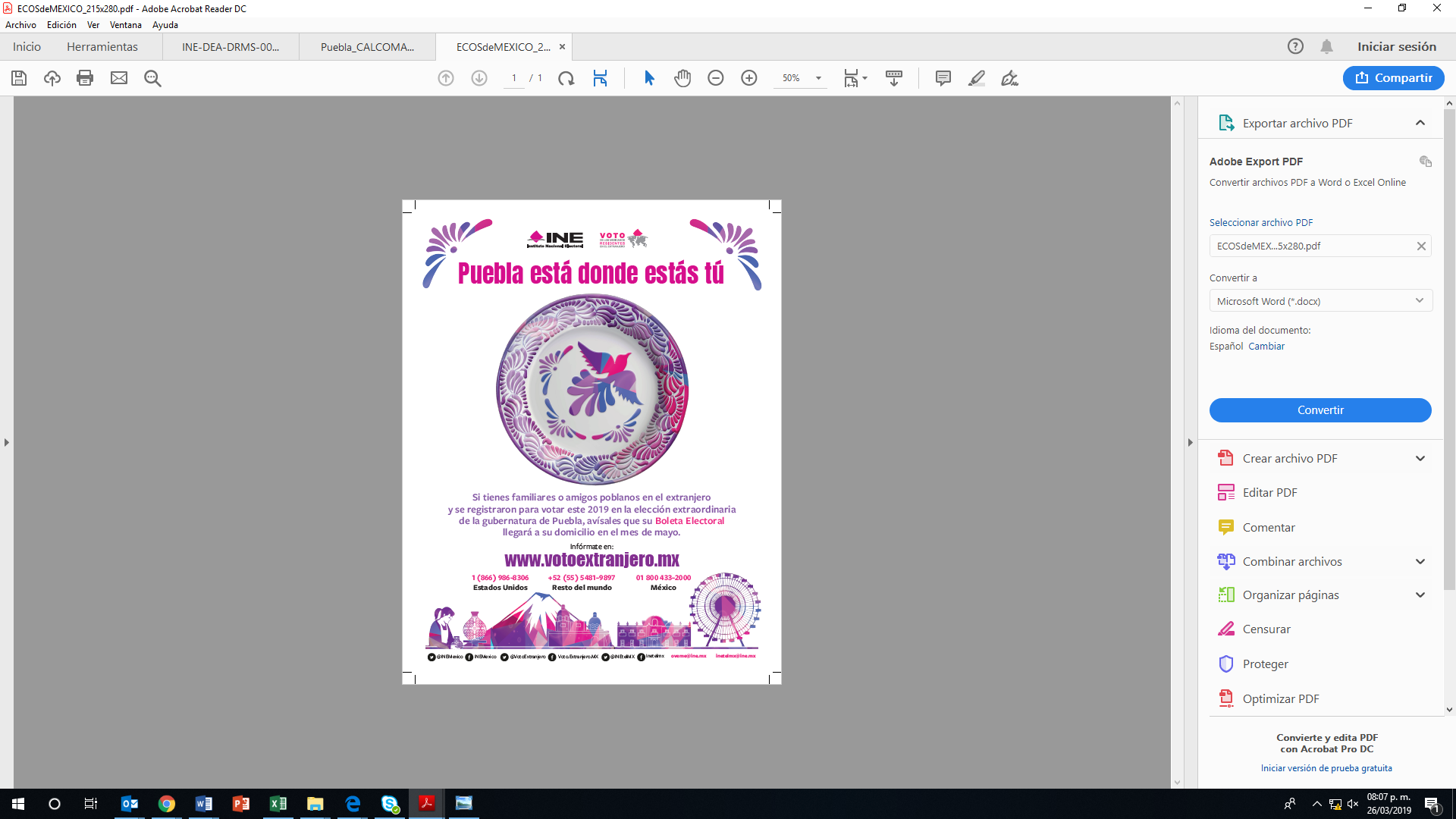 Materiales impresosInstructivos para votar por la vía postal desde el extranjero y para el envío del Sobre-Voto y la Boleta Electoral.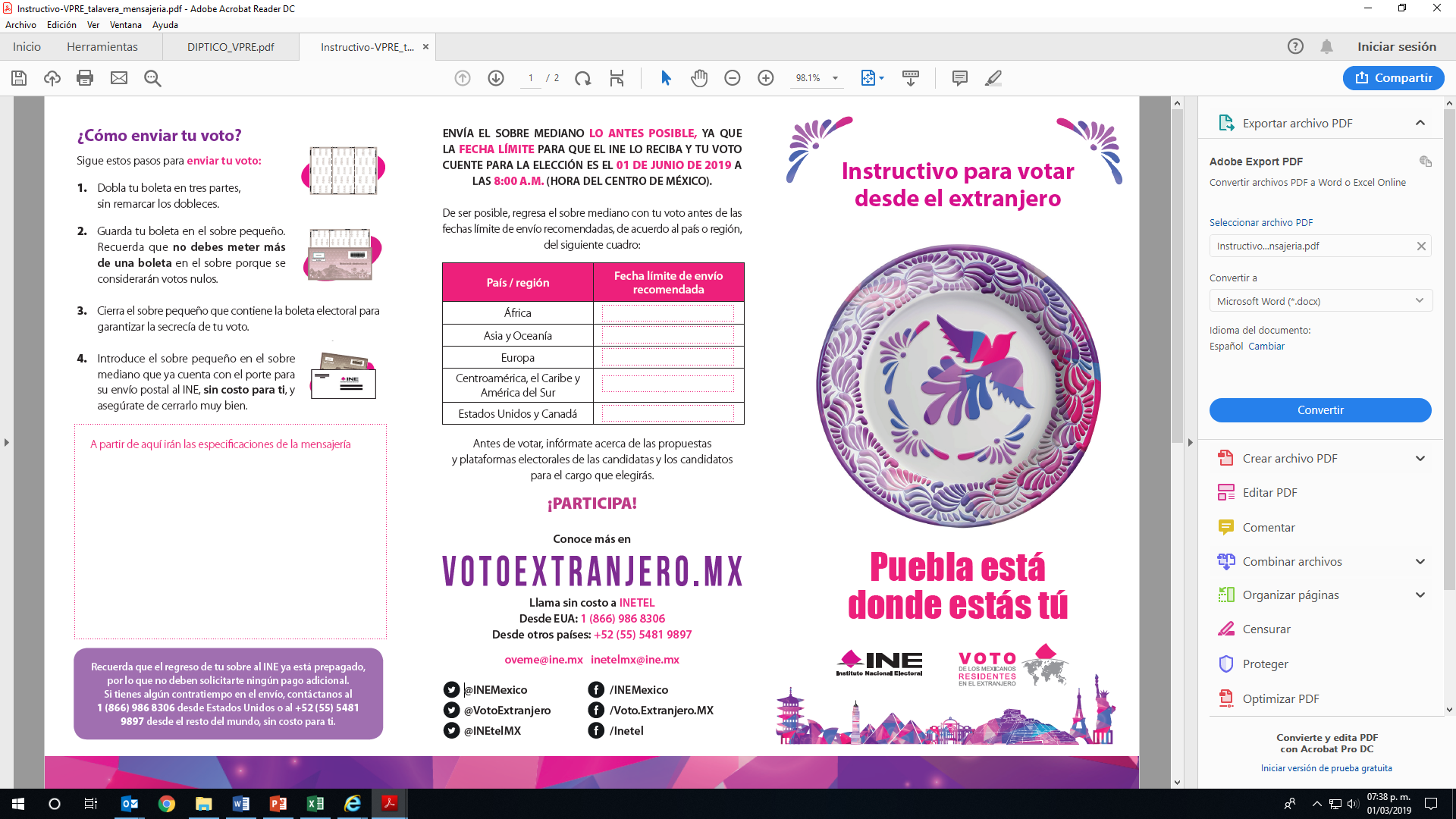 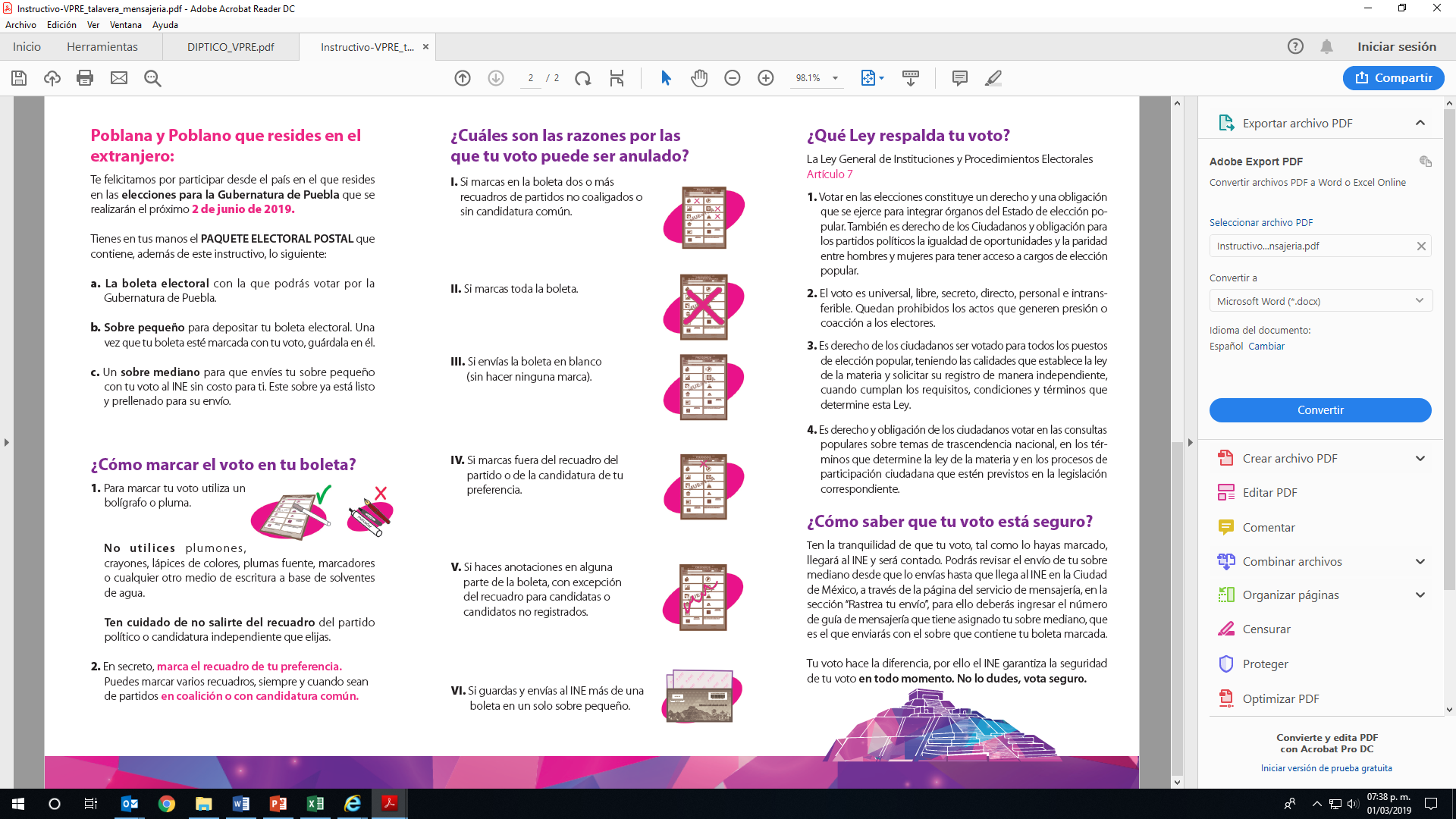 Skyline con elementos específicos del estado de Puebla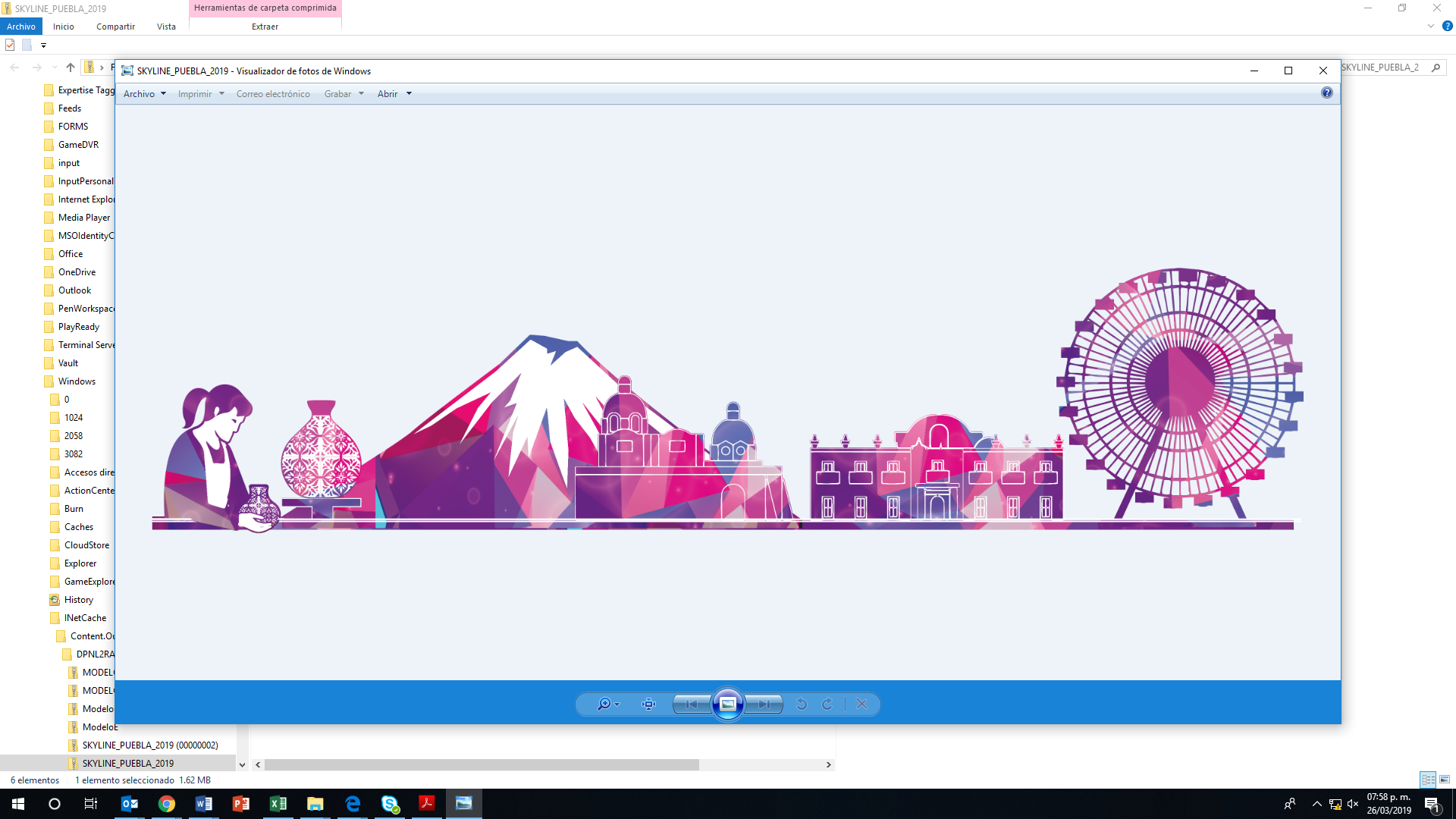 Etiqueta de agradecimiento 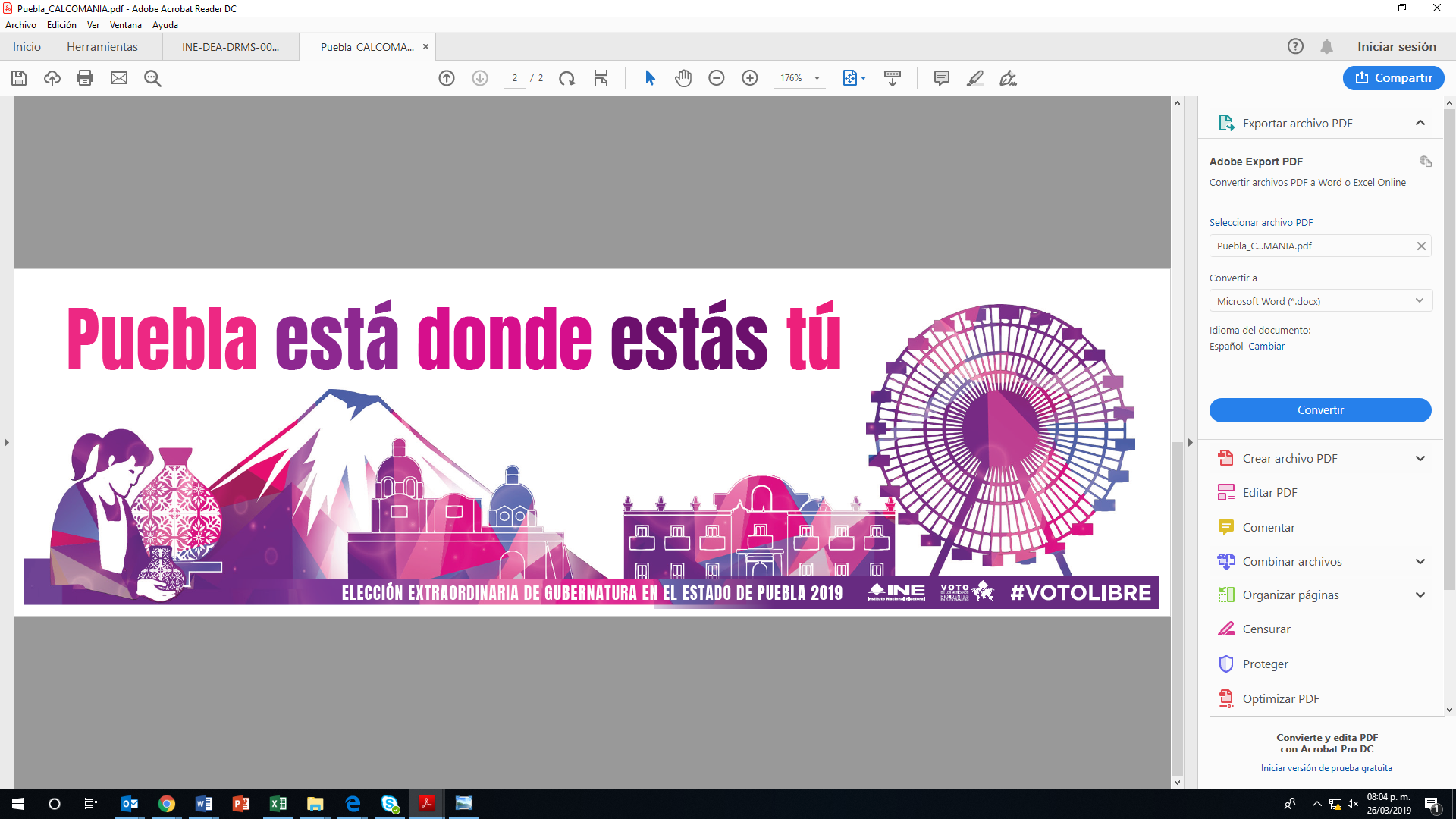 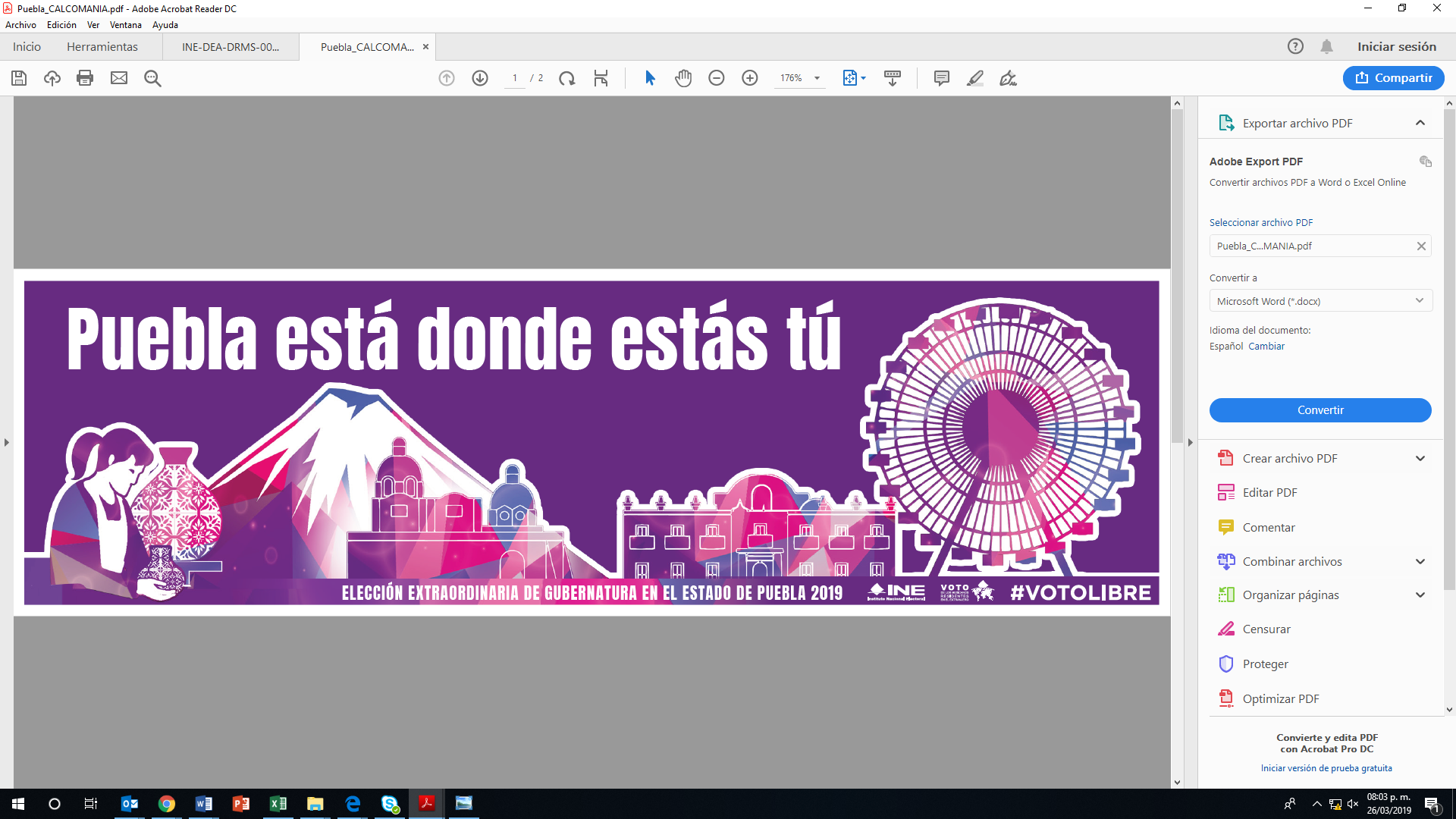 